NASSAU COUNTY LEGISLATURE15th TERM MEETING AGENDATOWNS, VILLAGES & CITIESCOMMITTEEFEBRUARY 5, 2024 1:00 PMMazi Melesa Pilip – ChairwomanC. William Gaylor III – Vice ChairmanSamantha GoetzScott StraussDebra Mulé – Ranking Seth I. KoslowScott M. DavisMichael C. Pulitzer, Clerk of the Legislature                                                                                                                         Scan the QR code to submit written public comment, which will be incorporated into the record of this meeting.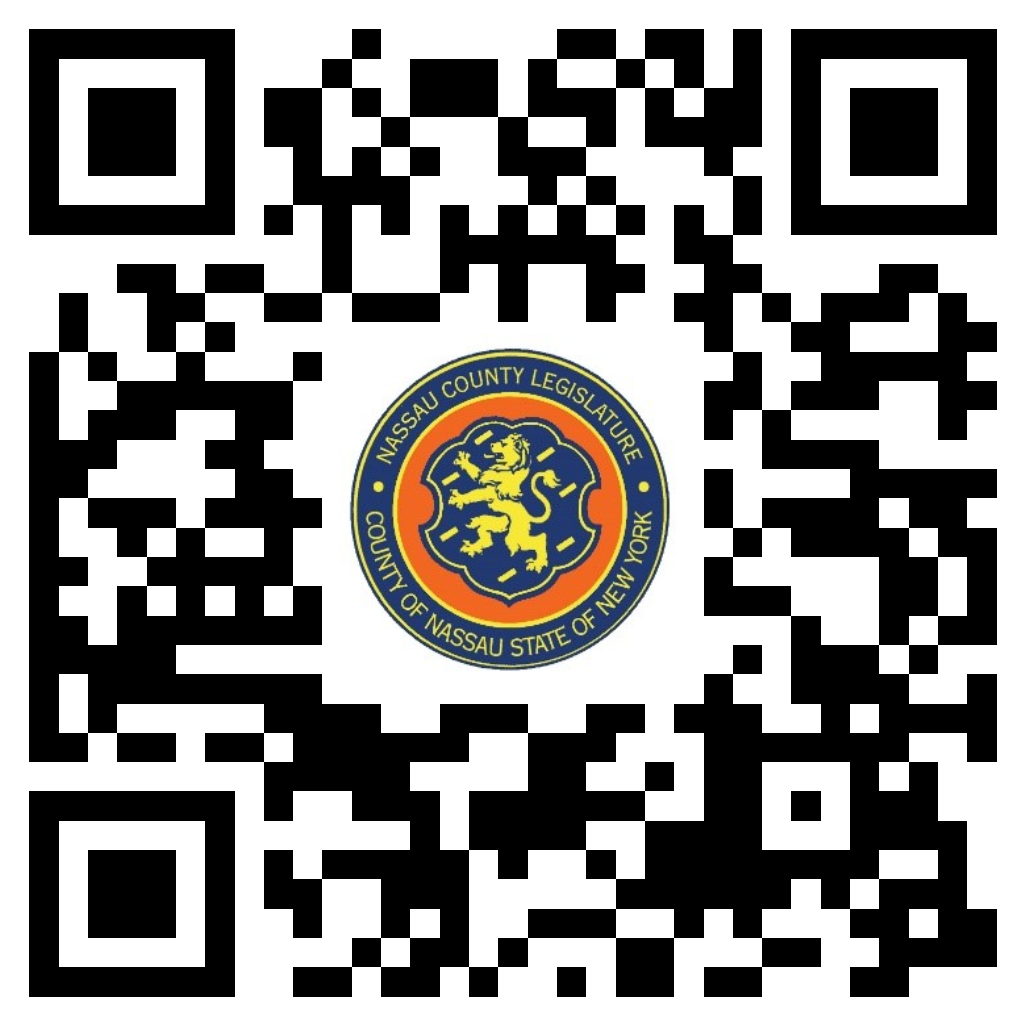 THERE ARE NO ITEMS ON THIS COMMITTEE AT THIS TIME